Задача № 5по разделу «Теория машин и механизмов» Задание состоит из трех частей: Структурный анализ зубчато-рычажного механизма. Кинематический анализ зубчато-рычажного механизма. Динамический анализ зубчато-рычажного механизма. Цель структурного анализа – выявить строение (структуру) механизма. При этом необходимо: Определить число звеньев механизма и назвать каждое из них (например: звено 0 – стойка, звено 1 – кривошип, звено 2 – камень кулисы, звено 3 – кулиса и т.д.); Определить число кинематических пар и дать их характеристику (например: стойка 0 – кривошип, 1 – вращательная кинематическая пара B0,1 пятого класса и т.д.); Определить степень подвижности механизма (по формуле П.Л. Чебышева); Выявить структурные группы (группы Ассура), входящие в состав механизма; привести схемы групп, назвать их, определить класс группы, написать формулу строения (например: звено 2 – камень и 3 – кулиса образуют двухзвенную двухповодковую группу второго класса третьего вида с двумя внешними вращательными кинематическими парами В1,2, В0,3 и внутренней поступательной П2,3 – группа Ассура 2–3 [B1,2–П2,3–B3,0] и т.д.); Привести формулу строения механизма (в развернутом виде). Задачами кинематического анализа механизма являются: Определение положений механизма и траектории движения его отдельных точек; Определение линейных скоростей и ускорений точек и угловых скоростей и ускорений звеньев. В данном разделе необходимо: Пользуясь данными табл. 6 построить механизм в масштабе и найти крайние (мертвые) положения механизма по рабочему звену. Построить траектории движения всех характерных точек механизма (шарниров, центров тяжести звеньев) не менее чем по 8 основным и необходимому числу дополнительных положений механизма. Произвести кинематические исследования механизма методом планов. Определить кинематические параметры (скорости, ускорения), найти численные значения линейных скоростей всех характерных точек механизма (кинематических пар, центров тяжести) и угловых скоростей всех звеньев для рассматриваемых положений, для чего – построить планы скоростей для двух положений механизма:  1-е положение – при рабочем ходе (примерно середина рабочего хода);  2-е положение – одно из крайних (мертвых) положений. Построить планы ускорений (для тех же двух положений) и определить численные значения линейных ускорений всех характерных точек механизма и угловых ускорений всех звеньев для данных положений механизма. Определить направления угловых скоростей и ускорений звеньев механизма, обозначив эти направления знаком плюс (+) или минус (–). За положительное направление угловой скорости и углового ускорения принять направление движения ведущего звена, и отрицательное – при противоположном движении. Примечания: Схема механизма вычерчивается в масштабе ГОСТ 2.302–68 и Ст. СЭВ 1180–78 (1:1; 1:2; 1:2,5; 1:4; 1:5; 1:10 и т.д.; или 2:1; 2,5:1; 4:1; 5:1; 10:1; 20:1 и т.д.). Нумерацию положений следует вести от одного из крайних (мертвого) положений, соответствующего началу рабочего хода, приняв его за нулевое, и обозначить: А0, А1, А2 и т.д., B0, B1, B2 и т.д. Высота букв и цифр основного шрифта – 5 мм для строчных, 7 мм – для прописных. Индексы и степени – 3,5 мм. Основное положение механизма вычерчивается контурной линией S (0,6…1,5 мм); все остальные положения – линиями S/2…S/3 (в том числе и крайние положения механизма); траектории движения точек – сплошной тонкой линией S/2…S/3. Масштабные коэффициенты планов скоростей μv и планов ускорений μa следует выбирать из ряда: 1; 2; 4; 5; 10; 20; 25; 40; 50; (75); 100 и т.д.; или 0,5; 0,4; 0,25; 0,2; 0,1; 0,05; 0,01 и т.д. Целью динамического анализа механизма является определение усилий в звеньях механизма, давлений (реакций) в кинематических парах, величины уравновешивающего момента, приложенного к ведущему звену. В результате силового расчета можно определить коэффициент полезного действия механизма, а также мощность, необходимую для его привода. Силовой расчет может быть выполнен различными методами. В данной работе силовой расчет выполняется методом планов сил для одного положения рабочего хода, для которого определены ускорения. При этом необходимо: Определить силы, действующие на звенья механизма. При определении сил, кроме заданных сил (моментов) производственных сопротивлений, учесть силы тяжести, силы и моменты инерции звеньев. Силами трения в кинематических парах пренебречь. Определить реакции во всех кинематических парах механизма методом планов сил. Определить величину уравновешивающей силы Fy (или уравновешивающего момента Мy) методом планов сил и на основании принципа возможных перемещений (рычагом Н.Е. Жуковского), результаты сравнить (расхождение не должно превышать 5…7 %). Определить силы, моменты и мгновенные мощности трения в каждой кинематической паре и для всего механизма. Коэффициент трения скольжения можно принять в среднем f = 0,1, коэффициент трения качения k = 0,01 см, радиусы цапф определить по соотношениям: для кривошипов r = (0,2...0,3)l, причем  верхний предел относится к коренным, нижний – к мотылевым шейкам; r =(0,07...0,15) l – для шатунов коромысел, кулис. Здесь l – длина звена. Определить мгновенное значение коэффициента полезного действия (КПД) механизма для данного положения. Таблица 6 Исходные данные к задаче № 5 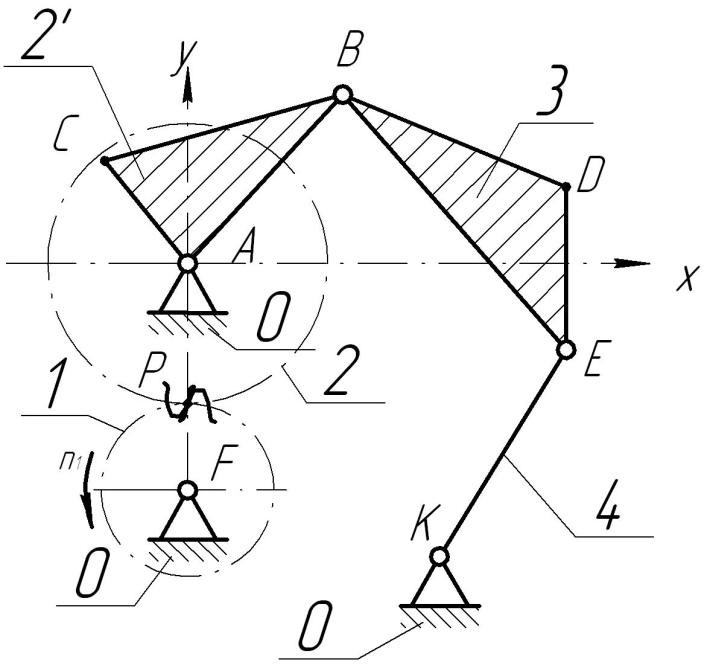 	lAB = 20 мм, lBC = 40 мм,	lAC =50 мм, lEK =150 мм, lBE =180 мм,	lBD =100 мм,	lED =100 мм,	xK= 150 мм,	yK =120 мм.Схема 3 1.1 Структурный анализ механизмаТаблица звеньев и кинематических парЧисло кинематических пар: всего-7, из них пятого класса Р5 =7, четвертого класса Р4=0Степень подвижности механизма определяется по формуле ЧебышеваW=3n - 2p5 - p4,где n - число подвижных звеньев;p5 - вращательных и поступательных пар пятого класса;W=3∙5 - 2·7=15 - 14=1Степень подвижности исследуемого механизма равна 1Вывод: В данном механизме можно задать движение одному звену.Исходный механизм Ι (0,1) (рис.1)Рис.1. Группы Ассура Рис. 2. Группа Асура II класс (3,2) 3 вид 2 порядокРис. 3. Группа Асура II класс (4,5) 2 вид 3 порядокМеханизм является механизмом второго класса, так как в его составе нет групп старше второго класса. Формула механизма 1.2 Кинематический анализ механизмаЗадача: составление векторных контуров для определения неизвестных параметров механизма таких, как неизвестные длинны, углы положения звеньев механизма, а также определение аналогов скоростей и ускорений.Рассмотрим механизм при Для удобства, все расчеты выполнены в среде MATCAD. 2001 ProfessionalВходное звено (Рис.4)Рис.4Дано: Задача о положенияхЗадача о скоростяхВозьмем производные от уравнений (1.2.1.1) и (1.2.1.2)Задача об ускоренияхВозьмем производные от уравнений (1.2.1.3) и (1.2.1.4)Рассмотрим векторный контур ОАВС (Рис.5)Рис.5Дано: Векторное уравнение контура Задача о положенияхЗадача о скоростяхПродифференцируем первое уравнение системы 1.2.2.1., получаем выражение для аналога угловой скорости 3его звена:Задача об ускоренияхПродифференцируем уравнение 1.2.2.2:так как аналог линейной скорости по х равен 0, то мы получаем Рассмотрим векторный контур ОАD (Рис.6)Рис.6Дано: Векторное уравнение контура Задача о положенияхЗадача о скоростяхПродифференцируем систему уравнений 1.2.3.1., получим::Задача об ускоренияхПродифференцируем систему уравнений 1.2.3.2:рычажный механизм зубчатыйРассмотрим векторный контур ОDE (Рис.7)Рис.7Дано: Векторное уравнение контура Задача о положенияхЗадача о скоростяхПродифференцируем систему уравнений 1.2.4.1., получим::Задача об ускоренияхПродифференцируем систему уравнений 1.2.4.2:Таблица кинематических пар:Таблица координат и смещений кинематических пар:Таблица координат характерных точек звеньев механизма:Для ввода значений в таблицу начальных приближений необходимо определить координаты точек звеньев в главных осях при произвольном угле φ графическим либо аналитическим методом.Таблица начальных приближений при угле :Таблица 41.3 Анализ динамики установившегося движенияСилы, возникающие при работе машины, можно разделить на следующие группы: движущие силы F или их моменты М (работа этих сил за цикл положительна); силы полезного сопротивления F или их моменты М (полезные сопротивления - это силы, для преодоления которых предназначен данный механизм или машина); силы трения F или их моменты М (они могут быть как силами сопротивления, тормозящими движение звеньев механизма, так и движущими, например силы трения); силы тяжести G - бывают движущими (при опускании центров масс звеньев) силы инерции F или их моменты сил инерции М, возникающие при движении звеньев с ускорениями. Внутренними являются силы взаимодействия между звеньями, образующими кинематические пары, в том числе и силы трения.Целью динамического анализа является определение закона движения машины по заданным действующим на нее силам.Основные задачи динамического анализа:Построение динамической модели машины.Численный анализ параметров динамической модели, угловой скорости и углового ускорения главного вала машины (без маховика).Определение работы сопротивлений, величины момента и мощности двигателя.Оценка неравномерности хода машины, определение момента инерции маховика и значения угловой скорости главного вала в начале цикла.Численный анализ угловой скорости и углового ускорения главного вала машины с маховиком.Допущение 4: пренебрегаем трением в кинематических парах и вредным сопротивлением среды.Допущение 5: момент, развиваемый двигателем, считаемпостоянным на всем периоде установившегося движения.Допущение 6: полезное сопротивление зависит лишь от положения механизма.Допущение 7: пренебрегаем весом и инертностью кулисных камней.Характерными режимами движения машин являются установившийся и переходный режимы. Установившийся режим характерен для машин, выполняющих циклически повторяющийся рабочий процесс. При этом скорость звена приведения является периодической функцией времени, период которой равен одному циклу. За цикл установившегося движения работа движущих сил полностью затрачивается на преодоление сил полезного и вредного сопротивлений.После определения закона движения звена приведения (начального звена) законы движения остальных звеньев механизма могут быть получены методами кинематического анализа.В состав исследуемой машины входят: 1 - двигатель, 2 - редуктор, 3 - рычажный механизм, выполняющий роль технологической машины.Примечание: все расчеты были проведены с помощью Microsoft Excel.Расчет параметров динамики установившегося движенияГрафик сил полезного сопротивления: строится из условия:Рис.9При решении задач динамики используют динамическую модель.Динамической моделью механизма является модель, основанная на допущениях.Математическое описание динамической модели машины осуществляется путём составления соответствующих уравнений.Нахождение обобщённой силы называют приведением сил к звену приведения.Приведённый момент МПР - это пара сил, приложенная к звену приведения и определяемая из равенства элементарной работы этой пары сил сумме элементарных работ сил и моментов, действующих на звенья механизма.В результате приведения сил и масс механизм заменяется эквивалентной динамической моделью (расчётной схемой), состоящей из одного вращающегося звена - звена приведения, которое имеет момент инерции IПР (приведённый момент инерции механизма) и находится под действием приведённого момента МПР. В качестве звена приведения принимается начальное звено.Приведённый момент инерции вычисляем из условия равенства кинетической энергии звена приведения и кинетической энергии механизма.Таким образом получаем следующую формулу, для расчета приведенного момента инерции:Производная от приведенного момента инерции:Таблица результатовОпределение движущего момента при условии, что этот момент постоянныйПо формуле рассчитывается момент сил сопротивления для двенадцати положений механизмаилиТаблица результатовПо значениям момента сил сопротивления строится диаграмма моментов сил сопротивления, затем графическим методом определяется работа сил сопротивления. Исходя из условия, что сумма работ за один цикл равна нулю, получаем.Для вычисления движущего момента используется формула,результат вычислений . Далее рассчитывается сумма работ внешних сил для каждого положения механизма:,Таблица результатовОпределение закона движения входного звенаОпределение угловой скорости из уравнения движения машины в интегральной форме:,исходя из условия, получим.Угловое ускорение определяется из уравнения движения машины в дифференциальной форме:,исходя из условия, получится:.Далее определяется разность между угловыми скоростями для каждого положения механизма и средней угловой скоростью: .Результаты вычислений записываются в таблицу:Определяются экстремальные значения угловой скорости:,.По формуле вычисляется коэффициент неравномерности движения:,.Так как δф > δ (δ = 0.1), то его значение уменьшают с помощью маховика.Определение момента инерции маховикаДля определения момента инерции маховика используется формулаТак как, или ,то. То есть , ,где KA∑ = 1 Н м/мм, KΔJпр =  м2/с2 мм, ωmax = 26.452 рад/с, ωmin = 21.720 рад/с.Отсюда получается, что tgψmax =1.749315, tgψmin =1.17937, то есть ψmax = 60.24545 град, ψmin = 49.715 град. Под полученными углами проводятся касательные к кривой на “Диаграмме ΔJпр - A∑” и определяются для точек А и В величины Jпр, A∑:Jпр (φА) =  м2/с2Jпр (φВ) =  м2/с2,A∑ (φА) = - 44.17 Н м,A∑ (φВ) = 4.9977 Н м.По формулам определяются максимальная и минимальная угловые скорости для движения машины с маховиком:и ,ωmax = 26,25 рад/с, ωmin = 23,75 рад/с. Используя рассчитанные параметры, вычисляется момент инерции маховика: Jм =  м2/с2.Закон движения входного звена после установки маховикаРассчитывается начальная угловая скорость при движении механизма с маховиком по формуле,Вычисляется значение угловой скорости для двенадцати положений механизма по формуле:Для расчета углового ускорения используется формула:.Результаты вычислений записываются в таблицу:1.4 Кинетостатический анализЦелью кинетостатического анализа является определение исходных данных для прочностного расчёта.Основные задачи динамического анализа:Определение реакций в кинематических парах механизма и внешней уравновешивающей силы (уравновешивающего момента), при которой обеспечивается приятный закон движения начального звена.Расчёт входного звена и построение плана сил.Чтобы выполнить расчёт, необходимо определить внешние силы и моменты сил, действующие на звенья механизма (движущие силы, силы полезного сопротивления, силы тяжести и сопротивления среды).Возникновение реакций в кинематических парах обусловлено не только воздействием внешних сил, но и движением звеньев с ускорениями. Дополнительные динамические составляющие реакций учитывают путём введения в расчёт сил инерции звеньев.В основе кинетостатического метода расчёта лежит принцип ДАламбера.Силовой анализ ведется от последней группы Ассура к начальному звену, для которого определятся кроме реакций стойки еще и уравновешивающая сила (или уравновешивающий момент).Исходные данные для силового анализа кривошипно-ползунного механизма кроме данных для кинематического анализа включают следующие параметры: масса кривошипа m2, масса шатуна m3, масса ползуна m5, момент инерции массы кривошипа I2S, момент инерции массы шатуна I3C и силы полезного сопротивления Pп. с.Силовой анализ производится в обратном порядке кинематическому анализу, то есть от группы Ассура к начальному звену.Выбор расчетного положенияЗа расчетное принимается положение механизма, для которого значение силы полезного сопротивления является наибольшим.Выбранное положение - 4, для которого характерно:, , .Определение ускорений и сил инерцииУскорение звеньев находятся по формулам:или,или,.По расчетам получается:.Угловые ускорения звеньев находятся по формулам:,.Силы инерции и моменты сил инерции находятся по формулам:Кинетостатический анализ групп Ассура и первичного механизмаАнализ группы Ассура 4-5рис.10Уравнения равновесия:Анализ группы Ассура 2-3Рис.11Анализ первичного механизмаРис.12Подсчет погрешности вычисленийПричины погрешности: измерения плеч сил выполнялись при помощи измерительных средств в графическом режиме; погрешности округлений и вычислений. Подсчет погрешности выполняется по формуле2. Синтез зубчатого механизмаЗадача: спроектировать эвольвентную зубчатую передачу по заданному межосевому расстоянию, исключить подрезание ножки зуба меньшего колеса.Примечание: все расчеты выполнены в программе MATCAD. (Приложение В)Модульm = Межосевое расстояниеaw = Числа зубьевz1 = 8z2 = 14Постоянные параметрыh*a = 1c* = 0.25α = 20°2.1 Выбор коэффициентов смещения исходного производящего контураВыражается из формулы межосевого расстояния,где угол зацепления - αw (необходимо определить);.Инвалюта угла определяется по формуле;,.Вычисляются коэффициенты смещения (суммарный, для первого и второго зубчатого колеса),,;,,.2.2 Геометрический расчет эвольвентного зубчатого зацепленияДелительный диаметр:,;Диаметр:,;Диаметр впадин:,Диаметр вершин:,;Делительный окружной шаг:;Делительная окружная толщина зуба:,Делительная окружная ширина впадины:,;2.3 Расчет показателей качества зубчатого зацеплениягде инвалюта рассчитывается по формуле:,,,.Рассчитывается окружная толщина зуба по формуле,,Так как , то первое зубчатое колесо выполнено с заострением зубьев,  - на втором колесе нет заострений.Коэффициент торцевого перекрытия рассчитывается по формуле,где;Так как , то зацепление нормальное.15,6% времени двухконтактное зацепление, а 84,4% времени одноконтактное зацепление.Коэффициенты удельного давления вычисляются по формулам,,где ρ1 и ρ2 - радиусы кривизны зуба первого и второго колеса (соответственно) в точке контакта.Значения радиусов кривизны и вычисленные коэффициенты удельного давления записываются в таблицу: В связи с тем, что коэффициенты удельного давления для второго зубчатого колеса больше, чем для первого, то износу будет подвержено больше второе колесо.Номер варианта 2 n1, об/мин 600 z1 25 z2 50 m, мм 1,5 №ОбозначенияТипСоединение звеньев1OВращательная0 - стойка1 - кривошип2А1Вращательная1 - кривошип2 - кулисный камень 3ВВращательная0 - стойка3 - кулиса4А2Поступательная2 - кулисный камень3 - кулиса5D′Вращательная3 - кулиса4 - шатун6Е2Поступательная0 - стойка5 - ползун 7Е1Вращательная4 - кривошип5 - кривошип ОбозначенияТипСоединенияOVr0 1A1Vr1 2A2Po2 3DVr3 4E1Vr4 5E2Po5 0BVr3 0№ звенаОбозначение парыXί (Rί), мYί (αί), м0O0.00.000B-0.020.30E2-0.121.5707961O0.000.01A10.090.02A10.00.02A20.01.5717963A2-0.051.5707963B0.00.003D-0.45-0.054D0.00.04E10.180.05E10.00.05E20.01.570796Номер звенаОбозначениецентра массКоордината XίКоордината Yί3S3-0.1390.08 4S40.060.0№ звенаXίYίφί10.00.00.020.090.01.76513-0.020.31.765140.1160 -0.13190.066050.2956-0.12000.0φJпрJ`пр02,80000,000012,90380,291523,04460,217733,11680,054543,1045-0,095153,0251-0, 200662,9047-0,243872,8039-0,080182,92770,686293,56781,5208103,8589-0,9176113,0804-1,2396122,80000,0000φPпсMc00,000,0001266,57-13,8492862,81-77,02431558,86-161,51841790,85-181,9795694,59-59,90060,000,29970,000,02480,00-0,26290,00-2,044100,00-4,770110,00-3,416120,000,000φAcAdAΣ00,00000,00000,000017,250821,997114,7463247,577643,9942-3,58343132,087965,9842-66,10374227,353087,9863-139,36675258,7404110,0192-148,72126258,7405132,0804-126,66017258,7282153,9798-104,74848258,8651175,9769-82,88829259,9355197,9740-61,961410262,4326219,9711-42,461511263,9654241,9683-21,997112263,9654263,96540,0000 φω (φ) ε (φ) Δω025,000015,00430,0000124,7553-21,0616-0,2447223,9254-31,9603-1,0746322,7827-42,8808-2,2173421,7695-37,8244-3,2305521,912910,0051-3,0871622,699636, 1901-2,3004723,439422,8357-1,5606823,2619-49,1503-1,7381921,3488-85,9351-3,65121020,772360,9526-4,22771123,5335123,9596-1,46651225,000015,00430,0000φωм (φ) εм (φ) 026,0847,653087125,94276-12,5029225,49701-18,4438324,90948-23,4941424,42358-19,2602524,526137,425869624,9472421,12433725,3328212,32854825, 20709-31,3752924,02271-63,74081023,6090344,739411125,2920275,401041226,0847,653087B1H2PH1B2ρ1010.9518.3534.8550.4ρ250.439.4532.0515.550υ11,00000-1.05900.745-∞υ2-∞0.5140-2.9221,00000